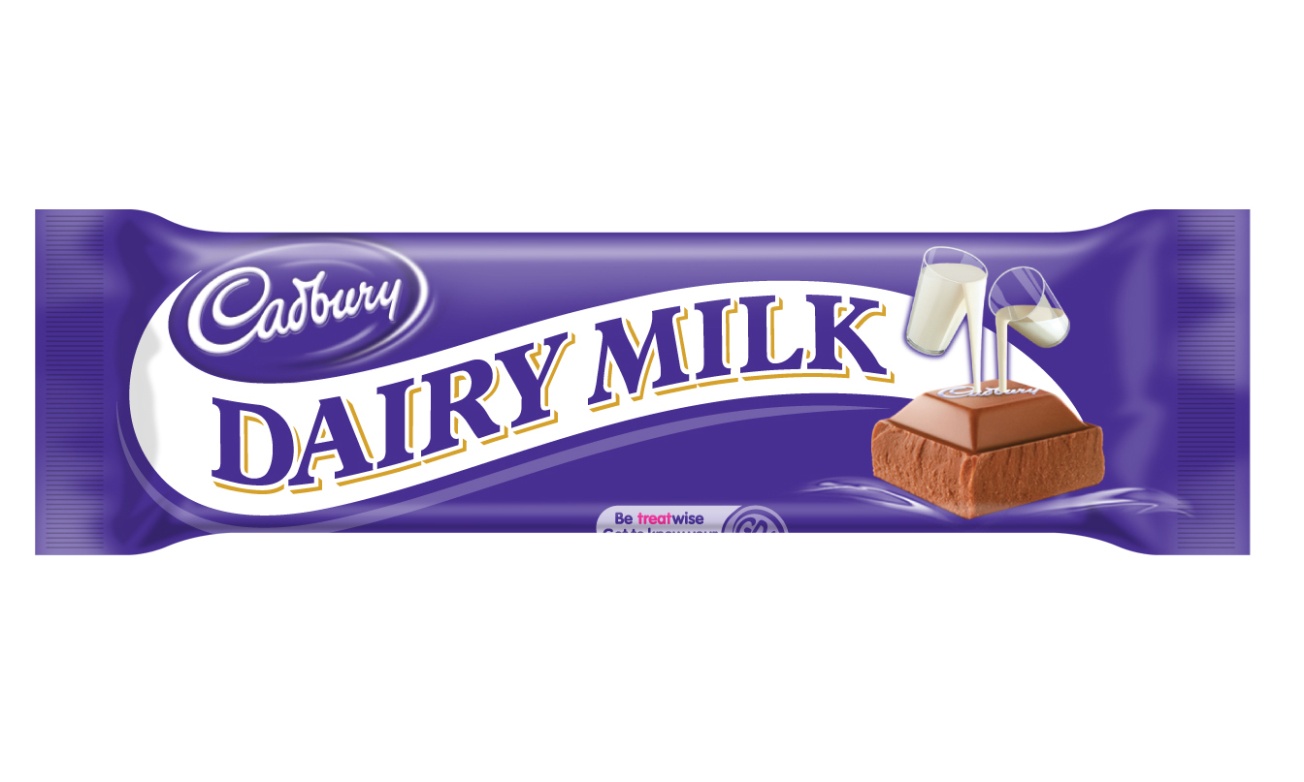 Would you rather have.....?               circle the biggest fraction    or                                  or  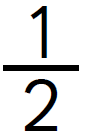 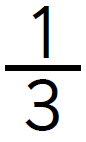 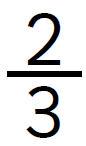    or                                    or    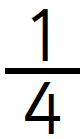 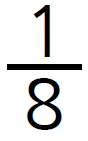    or                                   or   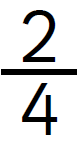   or                                     or    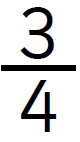 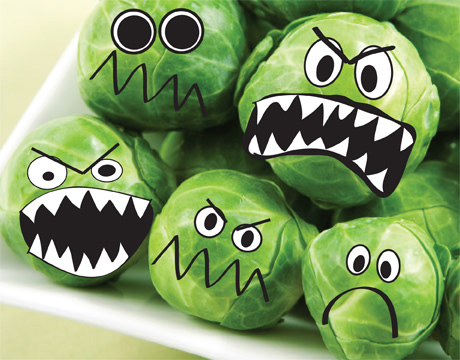 Would you rather have.....?        Circle the smallest fraction    or                                  or     or                                    or       or                                   or     or                                     or    Circle the biggest fraction   or                        or    or                           or   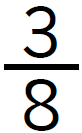 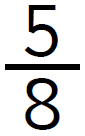   or     or     or       or      or   or   